ГУБЕРНАТОР ХАНТЫ-МАНСИЙСКОГО АВТОНОМНОГО ОКРУГА - ЮГРЫПОСТАНОВЛЕНИЕот 6 мая 2011 г. N 66О РАБОЧЕЙ ГРУППЕ ПРИ ГУБЕРНАТОРЕХАНТЫ-МАНСИЙСКОГО АВТОНОМНОГО ОКРУГА - ЮГРЫПО ДЕЛАМ КАЗАЧЕСТВАВ соответствии с распоряжением Президента Российской Федерации от 12 января 2009 года N 15-рп "О Совете при Президенте Российской Федерации по делам казачества", Законами Ханты-Мансийского автономного округа - Югры от 19 ноября 2001 года N 75-оз "О Губернаторе Ханты-Мансийского автономного округа - Югры", от 28 октября 2011 года N 102-оз "О развитии российского казачества в Ханты-Мансийском автономном округе - Югре" постановляю:(преамбула в ред. постановления Губернатора ХМАО - Югры от 09.08.2022 N 104)1. Создать рабочую группу при Губернаторе Ханты-Мансийского автономного округа - Югры по делам казачества (далее - Рабочая группа).2. Утвердить Положение о Рабочей группе и ее состав (приложения 1, 2).ГубернаторХанты-Мансийскогоавтономного округа - ЮгрыН.В.КОМАРОВАПриложение 1к постановлению ГубернатораХанты-Мансийскогоавтономного округа - Югрыот 06.05.2011 N 66ПОЛОЖЕНИЕО РАБОЧЕЙ ГРУППЕ ПРИ ГУБЕРНАТОРЕХАНТЫ-МАНСИЙСКОГО АВТОНОМНОГО ОКРУГА - ЮГРЫПО ДЕЛАМ КАЗАЧЕСТВА1. Рабочая группа при Губернаторе Ханты-Мансийского автономного округа - Югры по делам казачества (далее - Рабочая группа) является совещательным и консультативным органом, образованным в целях содействия реализации государственной политики в отношении российского казачества в Ханты-Мансийском автономном округе - Югре.2. Рабочая группа в своей деятельности руководствуется законодательством Российской Федерации.3. Положение о Рабочей группе и ее состав утверждаются Губернатором Ханты-Мансийского автономного округа - Югры.4. Основными задачами Рабочей группы являются:подготовка предложений Губернатору Ханты-Мансийского автономного округа - Югры по определению приоритетных направлений государственной политики в отношении российского казачества в Ханты-Мансийском автономном округе - Югре;систематическое информирование Губернатора Ханты-Мансийского автономного округа - Югры по вопросам, касающимся российского казачества в Ханты-Мансийском автономном округе - Югре;участие в подготовке проектов правовых актов Ханты-Мансийского автономного округа - Югры по вопросам реализации государственной политики в отношении российского казачества в Ханты-Мансийском автономном округе - Югре;обеспечение взаимодействия территориальных федеральных органов государственной власти, органов государственной власти Ханты-Мансийского автономного округа - Югры, органов местного самоуправления муниципальных образований Ханты-Мансийского автономного округа - Югры с казачьими обществами и общественными объединениями казачества;анализ деятельности казачьих обществ и общественных объединений казачества, зарегистрированных в Ханты-Мансийском автономном округе - Югре.5. Рабочая группа для выполнения своих основных задач имеет право:запрашивать и получать в установленном порядке необходимые материалы от федеральных органов государственной власти, органов государственной власти Ханты-Мансийского автономного округа - Югры, органов местного самоуправления муниципальных образований Ханты-Мансийского автономного округа - Югры, общественных объединений, научных организаций, а также от казачьих обществ и общественных объединений казачества;приглашать на свои заседания должностных лиц территориальных федеральных органов государственной власти, органов государственной власти Ханты-Мансийского автономного округа - Югры, органов местного самоуправления муниципальных образований Ханты-Мансийского автономного округа - Югры, представителей общественных объединений, научных организаций, казачьих обществ и общественных объединений казачества;привлекать в установленном порядке к работе Рабочей группы ученых и специалистов, в том числе на договорной основе;направлять членов Рабочей группы для участия в мероприятиях, проводимых казачьими обществами и общественными объединениями казачества, а также в мероприятиях, проводимых федеральными органами государственной власти, органами государственной власти Ханты-Мансийского автономного округа - Югры и органами местного самоуправления муниципальных образований Ханты-Мансийского автономного округа - Югры, на которых обсуждаются вопросы, касающиеся российского казачества.6. В состав Рабочей группы входят руководитель Рабочей группы, его заместитель, ответственный секретарь и члены Рабочей группы, которые принимают участие в ее работе на общественных началах.В состав Рабочей группы могут входить представители территориальных федеральных органов государственной власти, органов государственной власти Ханты-Мансийского автономного округа - Югры, органов местного самоуправления муниципальных образований Ханты-Мансийского автономного округа - Югры, казачьих обществ, общественных объединений казачества, иных общественных объединений, научных организаций.7. Рабочая группа в соответствии с возложенными на нее задачами может создавать из числа своих членов, а также из числа привлеченных к его работе ученых и специалистов, не входящих в состав Рабочей группы, постоянные и временные комиссии (советы).Руководство деятельностью таких комиссий (советов) осуществляют члены Рабочей группы.8. Рабочая группа осуществляет свою деятельность в соответствии с планом Рабочей группы.9. План рабочей группы утверждается на заседании Рабочей группы.10. Заседания Рабочей группы проводятся не реже одного раза в полугодие в городе Ханты-Мансийске, могут быть выездными, а также проводиться с использованием систем видеоконференцсвязи. По решению руководителя Рабочей группы могут проводиться внеочередные заседания Рабочей группы.(п. 10 в ред. постановления Губернатора ХМАО - Югры от 21.07.2017 N 83)11. Заседание Рабочей группы считается правомочным, если на нем присутствует не менее половины членов состава Рабочей группы. Решения Рабочей группы принимаются большинством голосов присутствующих на заседании Рабочей группы и оформляются протоколом, который подписывают председательствующий на заседании Рабочей группы и ответственный секретарь.12. Члены рабочей группы участвуют в ее заседаниях без права замены. В случае невозможности присутствия члена Рабочей группы на заседании он имеет право заблаговременно представить свое мнение по рассматриваемым вопросам в письменной форме.13. Решения Рабочей группы носят рекомендательный характер.14. Решения Рабочей группы направляются членам Рабочей группы, руководителям территориальных федеральных органов государственной власти, исполнительных органов Ханты-Мансийского автономного округа - Югры, органов местного самоуправления муниципальных образований Ханты-Мансийского автономного округа - Югры, представителям казачьих обществ и общественных объединений казачества, а также иным заинтересованным лицам.(в ред. постановления Губернатора ХМАО - Югры от 09.08.2022 N 104)15. При ведении переписки, связанной с деятельностью Рабочей группы, письма подписываются руководителем Рабочей группы либо его заместителем.16. Организационное обеспечение деятельности Рабочей группы осуществляет Департамент молодежной политики, гражданских инициатив и внешних связей Ханты-Мансийского автономного округа - Югры.(в ред. постановлений Губернатора ХМАО - Югры от 03.12.2014 N 136, от 05.07.2023 N 91)Приложение 2к постановлению ГубернатораХанты-Мансийскогоавтономного округа - Югрыот 06.05.2011 N 66СОСТАВРАБОЧЕЙ ГРУППЫ ПРИ ГУБЕРНАТОРЕХАНТЫ-МАНСИЙСКОГО АВТОНОМНОГО ОКРУГА - ЮГРЫПО ДЕЛАМ КАЗАЧЕСТВАПервый заместитель Губернатора Ханты-Мансийского автономного округа - Югры, в ведении которого находится Департамент молодежной политики, гражданских инициатив и внешних связей Ханты-Мансийского автономного округа - Югры, руководитель рабочей группыЗаместитель Губернатора Ханты-Мансийского автономного округа - Югры, в ведении которого находится Департамент культуры Ханты-Мансийского автономного округа - Югры, заместитель руководителя рабочей группыДиректор Департамента молодежной политики, гражданских инициатив и внешних связей Ханты-Мансийского автономного округа - Югры, заместитель руководителя рабочей группыЗаместитель директора - начальник Управления национальной политики Департамента молодежной политики, гражданских инициатив и внешних связей Ханты-Мансийского автономного округа - Югры, ответственный секретарь рабочей группыПервый заместитель директора Департамента культуры Ханты-Мансийского автономного округа - ЮгрыНачальник Управления лесного хозяйства и особо охраняемых природных территорий Департамента недропользования и природных ресурсов Ханты-Мансийского автономного округа - ЮгрыПервый заместитель руководителя Службы по контролю и надзору в сфере охраны окружающей среды, объектов животного мира и лесных отношений Ханты-Мансийского автономного округа - ЮгрыЗаместитель директора - начальник управления воспитания и обеспечения безопасности детей Департамента образования и науки Ханты-Мансийского автономного округа - ЮгрыНачальник Управления организации обеспечения пожарной безопасности и аварийно-спасательных работ Департамента региональной безопасности Ханты-Мансийского автономного округа - ЮгрыЗаместитель главы администрации города Сургута (по согласованию)Военный комиссар Ханты-Мансийского автономного округа - Югры (по согласованию)Начальник Управления Министерства юстиции Российской Федерации по Ханты-Мансийскому автономному округу - Югре (по согласованию)Первый заместитель начальника Главного Управления Министерства Российской Федерации по делам гражданской обороны, чрезвычайным ситуациям и ликвидации последствий стихийных бедствий по Ханты-Мансийскому автономному округу - Югре (по согласованию)Заместитель начальника Регионального управления Федеральной службы безопасности Российской Федерации по Тюменской области - начальник службы по Ханты-Мансийскому автономному округу - Югре (по согласованию)Заместитель начальника полиции по охране общественного порядка Управления Министерства внутренних дел Российской Федерации по Ханты-Мансийскому автономному округу - Югре (по согласованию)Атаман некоммерческой организации Обь-Иртышское отдельское казачье общество Сибирского войскового казачьего общества (по согласованию)Заместитель руководителя Управления федеральной службы по надзору в сфере природопользования Российской Федерации по Ханты-Мансийскому автономному округу - Югре (по согласованию)Председатель регионального отделения общественно-государственной организации "Добровольное общество содействия армии, авиации и флоту России" Ханты-Мансийского автономного округа - Югры (по согласованию)Представитель Ханты-Мансийской епархии Русской Православной Церкви (Московский Патриархат) (по согласованию)Атаман Ханты-Мансийского регионального отделения Общероссийской общественной организации "Союз казаков" (по согласованию)Координатор регионального отделения Ханты-Мансийского автономного округа - Югры Общероссийской общественно-государственной детско-юношеской организации "Российское движение школьников" (по согласованию)Атаман Ханты-Мансийского регионального отделения общероссийской общественной организации по развитию казачества "Союз Казаков - Войнов России и Зарубежья" Ханты-Мансийского автономного округа - Югры (по согласованию)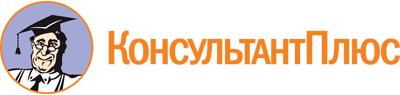 Постановление Губернатора ХМАО - Югры от 06.05.2011 N 66
(ред. от 05.07.2023)
"О рабочей группе при Губернаторе Ханты-Мансийского автономного округа - Югры по делам казачества"
(вместе с "Положением о рабочей группе при Губернаторе Ханты-Мансийского автономного округа - Югры по делам казачества")Документ предоставлен КонсультантПлюс

www.consultant.ru

Дата сохранения: 26.11.2023
 Список изменяющих документов(в ред. постановлений Губернатора ХМАО - Югры от 22.08.2011 N 122,от 17.02.2012 N 22, от 10.04.2012 N 52, от 13.09.2012 N 139,от 04.06.2013 N 72, от 21.02.2014 N 18, от 27.03.2014 N 36,от 03.12.2014 N 136, от 05.05.2016 N 48, от 04.08.2016 N 92,от 02.02.2017 N 10, от 21.07.2017 N 83, от 21.08.2018 N 81,от 09.08.2022 N 104, от 17.05.2023 N 67, от 05.07.2023 N 91)Список изменяющих документов(в ред. постановлений Губернатора ХМАО - Югры от 03.12.2014 N 136,от 05.05.2016 N 48, от 21.07.2017 N 83, от 09.08.2022 N 104,от 05.07.2023 N 91)Список изменяющих документов(в ред. постановлений Губернатора ХМАО - Югры от 10.04.2012 N 52,от 13.09.2012 N 139, от 04.06.2013 N 72, от 21.02.2014 N 18,от 27.03.2014 N 36, от 03.12.2014 N 136, от 05.05.2016 N 48,от 04.08.2016 N 92, от 02.02.2017 N 10, от 21.07.2017 N 83,от 21.08.2018 N 81, от 09.08.2022 N 104, от 17.05.2023 N 67,от 05.07.2023 N 91)